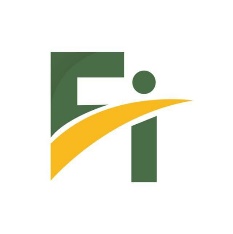 TERMO DE RESCISÃO DE ESTÁGIOO estagiário ______________________ com matricula de n°________, do ______ período do curso de __________________, endereço:_______________________________________________________________Vem comunicar a RESCISÃO DO TERMO DE COMPROMISSO DE ESTÁGIO, com a EMPRESA_________________________________ _______________________________________ representada por _____________________________________________, de acordo com  FACULDADE  IGUAÇU, devendo o estagiário cessar suas atividades em       /_  /20____.Capanema – Paraná,      de                 de 20___._____________________________________________ Estagiário:_____________________________________________Representante da Empresa:_____________________________________________Faculdade Iguaçu